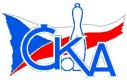 23.11.2014Souhrnné výsledky 11.kola:SK Baník Ratíškovice B	-  KK Vyškov C                   6,5:1,5	   2637-2451	(9:3)	21.11.SK Kuželky Dubňany C	-  KK Sokol Litenčice             3:5	   2409-2465	(6:6)	23.11.SK Baník Ratíškovice C	-  TJ Sokol Vracov C              1:7	   2417-2496	(4:8)	23.11.TJ Lokomotiva Valtice B	-  TJ Podlužan Prušánky B     5:3	   2585-2525	(5:7)	21.11.TJ Sokol Vracov B	-  TJ Sokol Vážany                 5:3	   2600-2591	(6:6)	21.11.TJ Sokol Šanov	-  TJ Sokol Mistřín B           7,5:0,5	   2708-2519	(10,5:1,5)	21.11.TJ Jiskra Kyjov	-  TJ Podlužan Prušánky C  2,5:5,5	   2376-2443	(4:8)	23.11.Tabulka:	1.	TJ Sokol Šanov 	11	9	0	2	64,5:23,5	81,5:50,5	2610	18	2.	TJ Sokol Mistřín B	11	9	0	2	59,5:28,5	73,5:58,5	2601	18	3.	TJ Sokol Vážany 	11	8	0	3	55,0:33,0	73,0:59,0	2605	16	4.	SK Baník Ratíškovice B	11	7	0	4	55,0:33,0	80,0:52,0	2633	14	5.	TJ Jiskra Kyjov 	11	7	0	4	50,0:38,0	75,5:56,5	2578	14	6.	KK Sokol Litenčice 	11	7	0	4	49,5:38,5	76,0:56,0	2565	14	7.	TJ Podlužan Prušánky C	11	6	0	5	43,5:44,5	62,5:69,5	2548	12	8.	TJ Sokol Vracov B	11	5	1	5	40,0:48,0	56,5:75,5	2482	11	9.	TJ Podlužan Prušánky B	11	4	1	6	42,5:45,5	69,0:63,0	2536	9	10.	SK Kuželky Dubňany C	11	4	0	7	39,5:48,5	65,5:66,5	2543	8	11.	TJ Sokol Vracov C	11	3	0	8	31,5:56,5	51,0:81,0	2512	6	12.	TJ Lokomotiva Valtice B	11	3	0	8	30,5:57,5	56,0:76,0	2516	6	13.	KK Vyškov C	11	2	1	8	31,0:57,0	55,5:76,5	2475	5	14.	SK Baník Ratíškovice C	11	1	1	9	24,0:64,0	48,5:83,5	2471	3	TJ Sokol Vracov B	2600	5:3	2591	TJ Sokol Vážany			(6:6)	KOČÍ Stanislav	429	1:1	439	KROUPA Radim	PECHAL Martin	417	0:2	439	KAMENIŠŤÁK Jozef	GOLIÁŠ Jan	414	1:1	413	KOVÁŘ Jan	RYBA Josef	444	2:0	418	MALÝ Petr	NEJEDLÍK Vítězslav	421	0:2	450	LASOVSKÝ Dušan	PEŠL Radim	475	2:0	432	KAMENIŠŤÁK Jozefrozhodčí: Vítězslav Nejedlíkdiváků: 25, utkání trvalo: 2:40V neděli 30.11.2014 v 9:00 hod. utkání TJ Sokol Vážany – TJ Sokol Šanov